আপিল কর্মকর্তাঅভিযোগ নিস্পত্তিকারী  কর্মকর্তাঅভিযোগ নিস্পত্তিকারী  কর্মকর্তা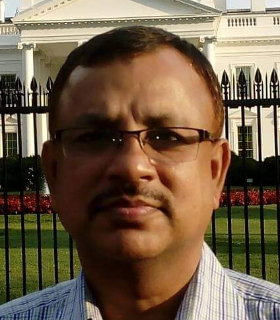 নামমোঃ আকিব উদ্দিনফোন (অফিস)02477751060পদবীউপপরিচালকমোবাইল01715492926ই - মেইলGmail: ddfpbagerhat@gmail.comGmail: ddfpbagerhat@gmail.comছবিনামপদবিমোবাইল নংইমেইল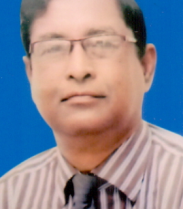 মো: হাবিবুল হক খানবিভাগীয় পরিচালক01716916327habib.hkhan65@gmail.com